Collaborating on the Care of Residents with Substance Use Disorders in Long-Term CareJune 27, 2023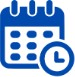 9:00 AM to 3:00 PMRegistration opens at 8:30 AMDCU Center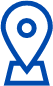 50 Foster StreetWorcester, MA 01608ABOUT THE CONFERENCEThis conference sponsored by the MA Department of Public Health (DPH) will equip MA long-term care (LTC) providers with important information on facilitating residents’ treatment for opioid and stimulant use disorders (OUD, StUD).PLENARY SESSIONKeynote Speakers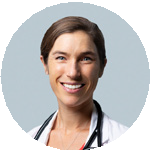 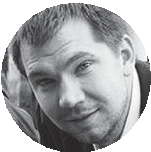 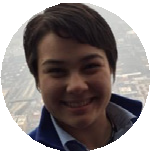 Mainstream Addiction Treatment (MAT) ActJennifer Miller, MA, SOR Program Manager, MA DPH, Bureau of Substance Addiction Services (BSAS)Stigma and Addiction 101Sarah Wakeman, MD, SUD Medical Director, Mass General BrighamAmericans with Disabilities Act Gregory Dorchak, JD, PhD, Assistant U.S. Attorney, Civil Rights Unit, District of MAPANEL DISCUSSIONMaking it WorkSpectrum LTC PilotHeidi DiRoberto, LMHC, Regional Executive DirectorPartnering with OTPsChristopher GIllissen, Executive Director, Fitchburg Rehabilitation and Nursing CenterIn-House CounselingPaula Cranshaw, MEd, SUD Counselor, Cape Regency Rehabilitation & Health Care CenterResident ExperienceAFTERNOON BREAKOUT SESSIONSAccommodating and Integrating Residentswith Diverse NeedsRosie Lau-Ng, MD- Boston Medical Center (BMC)Regulations and Payment ChangesBSAS Methadone/Suboxone RegulationsJen Babich, State Opioid Treatment Authority; Michael Gurney, Opioid Services Coordinator, Quality Assurance & Licensing UnitBHCSQ LTC RegulationsMarita Callahan, Director of Policy and Health CommunicationsMassHealth Addiction ServicesMassHealth Institutional Program TeamTracey Nicolosi, Director of Addictions ServicesStrategies to Care for Residents with OUD andStimulant Use Disorder (StUD)Kristin Wason, MSN, NP-C, and Justin Alves, RN, MSN, BMCADDITIONAL INFORMATIONAttendance is FREE!Complimentary continental breakfast and boxed lunchLimited discount parking is available at the Major Taylor Parking Garage (with validation at registration)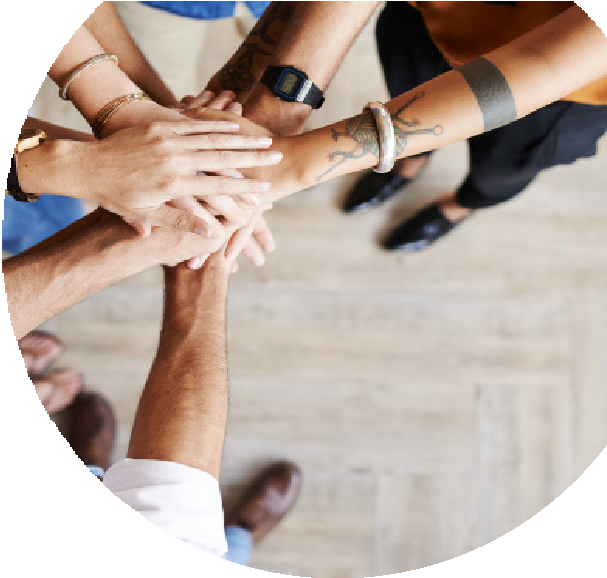 Click here to register!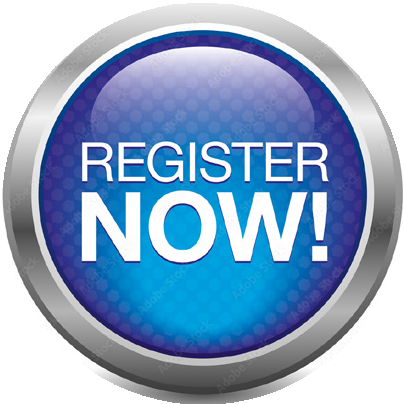 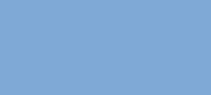 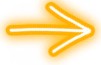 For more information email: MOUD2@abtassoc.com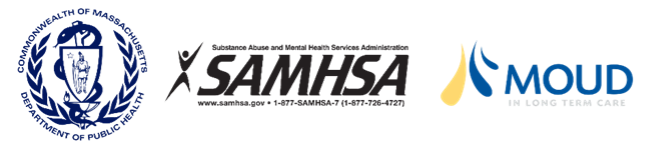 